У Арины родился братикМаксим ИзмайловУ Арины родился братикМаксим ИзмайловДАТА: [Дата]. ВРЕМЯ: 3:47
ВЕС: 3 кг 830 г. РОСТ: 53 смС любовью, Виктор, Мария, Максим и АринаДАТА: [Дата]. ВРЕМЯ: 3:47
ВЕС: 3 кг 830 г. РОСТ: 53 смС любовью, Виктор, Мария, Максим и Арина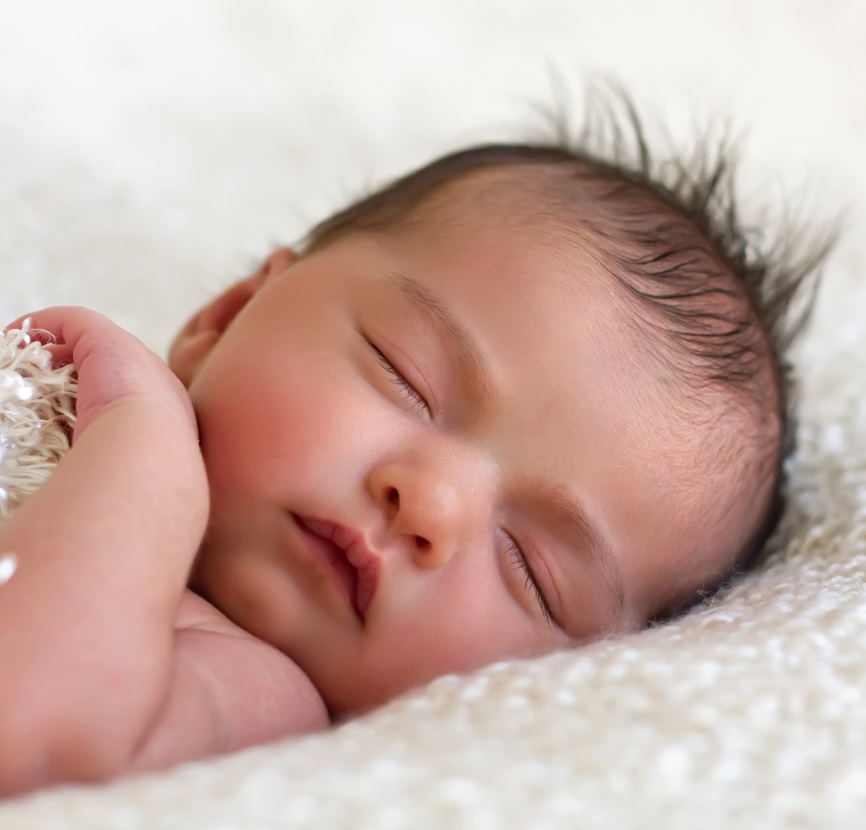 